Supplementary InformationBeyond community gardens: A participatory research study evaluating nutrient and lead profiles of urban harvested fruit Ciaran L. Gallagher, Hannah L. Oettgen, and Dan J. BrabanderGeosciences Department, Wellesley College, Wellesley MA, USFigure S1 a-b. Front and back of a sample infographic prepared in collaboration with LUrC. This was used to communicate preliminary results and advocate for increasing community involvement with the project. a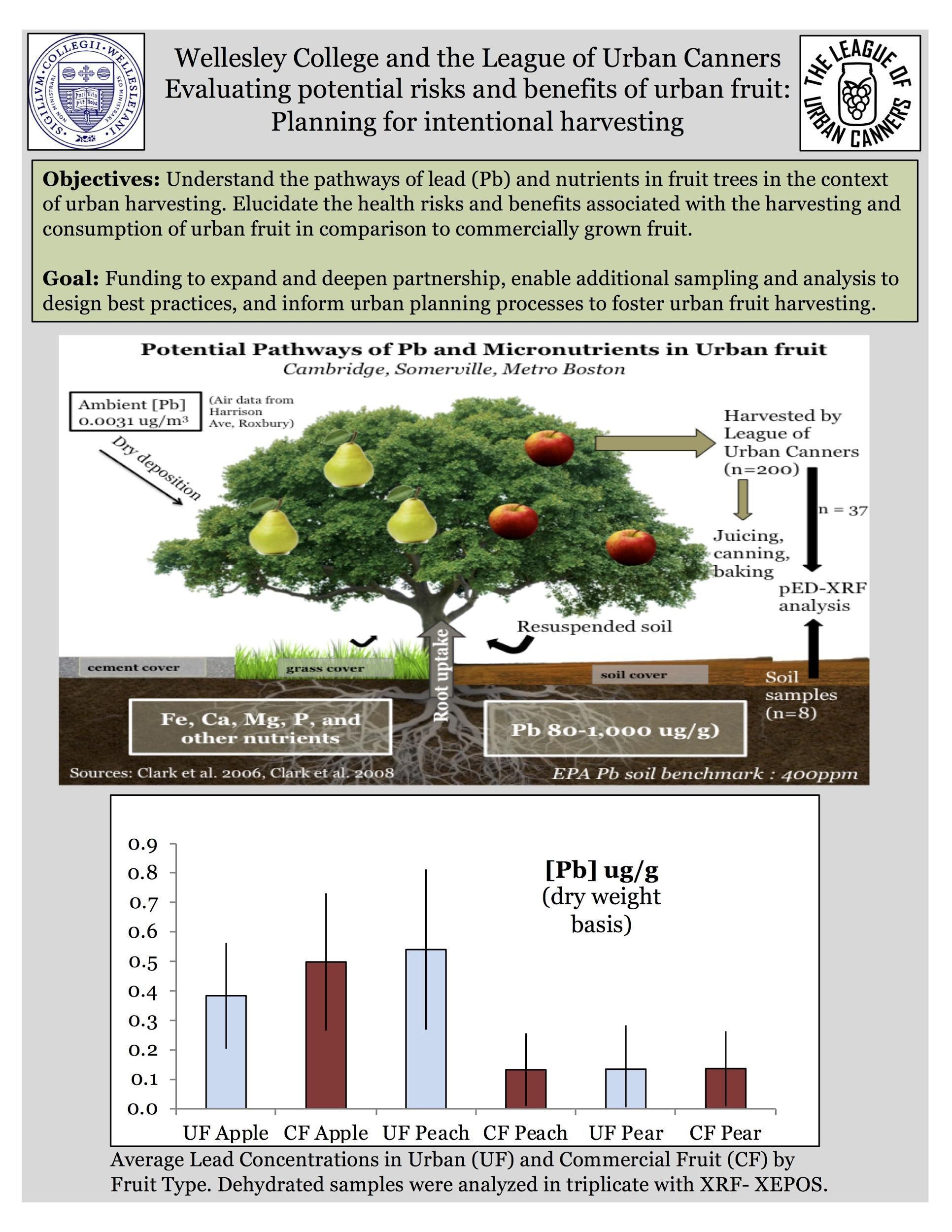 b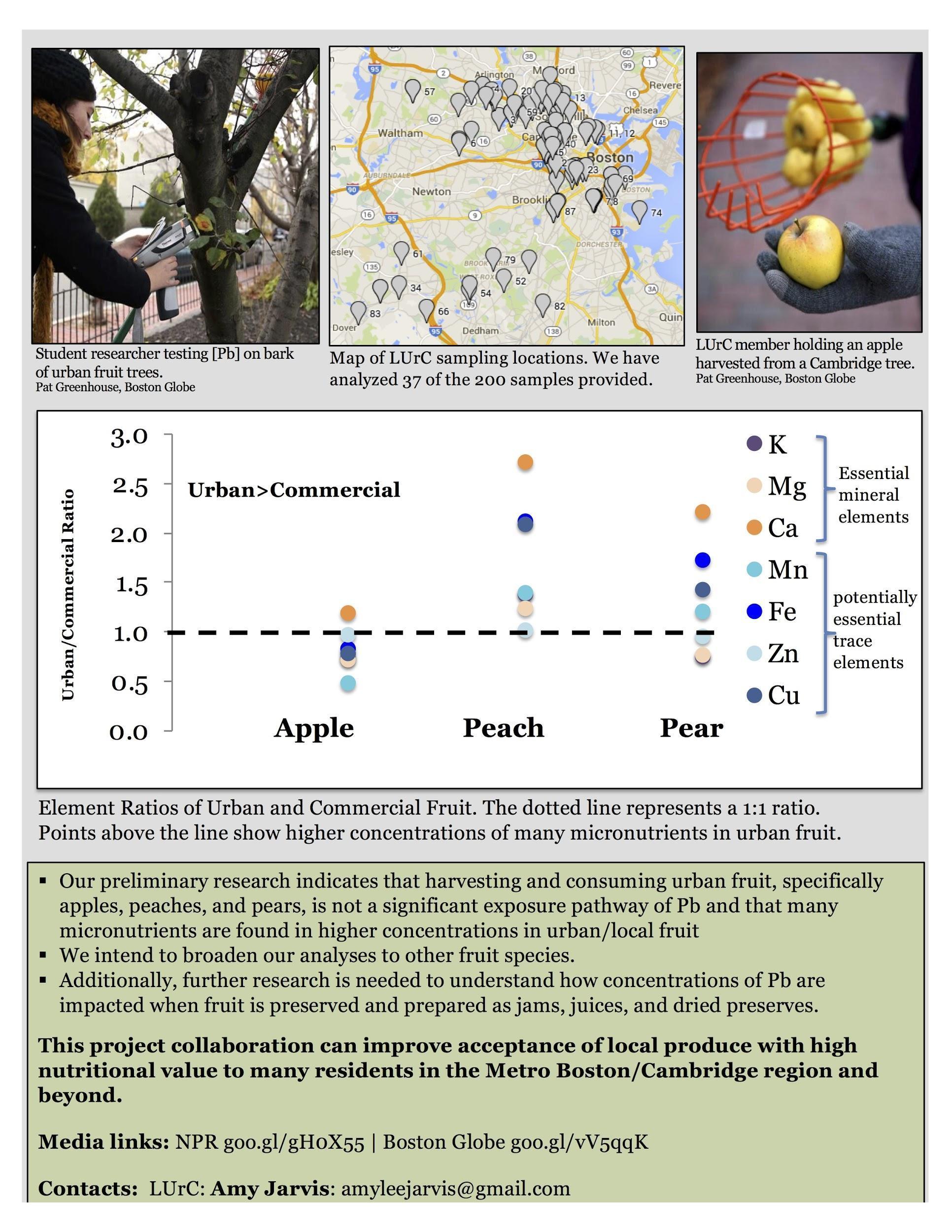 